附件4：汉川市2023年义务教育学校教师公开招聘面试教材目录    1、小学1-6年级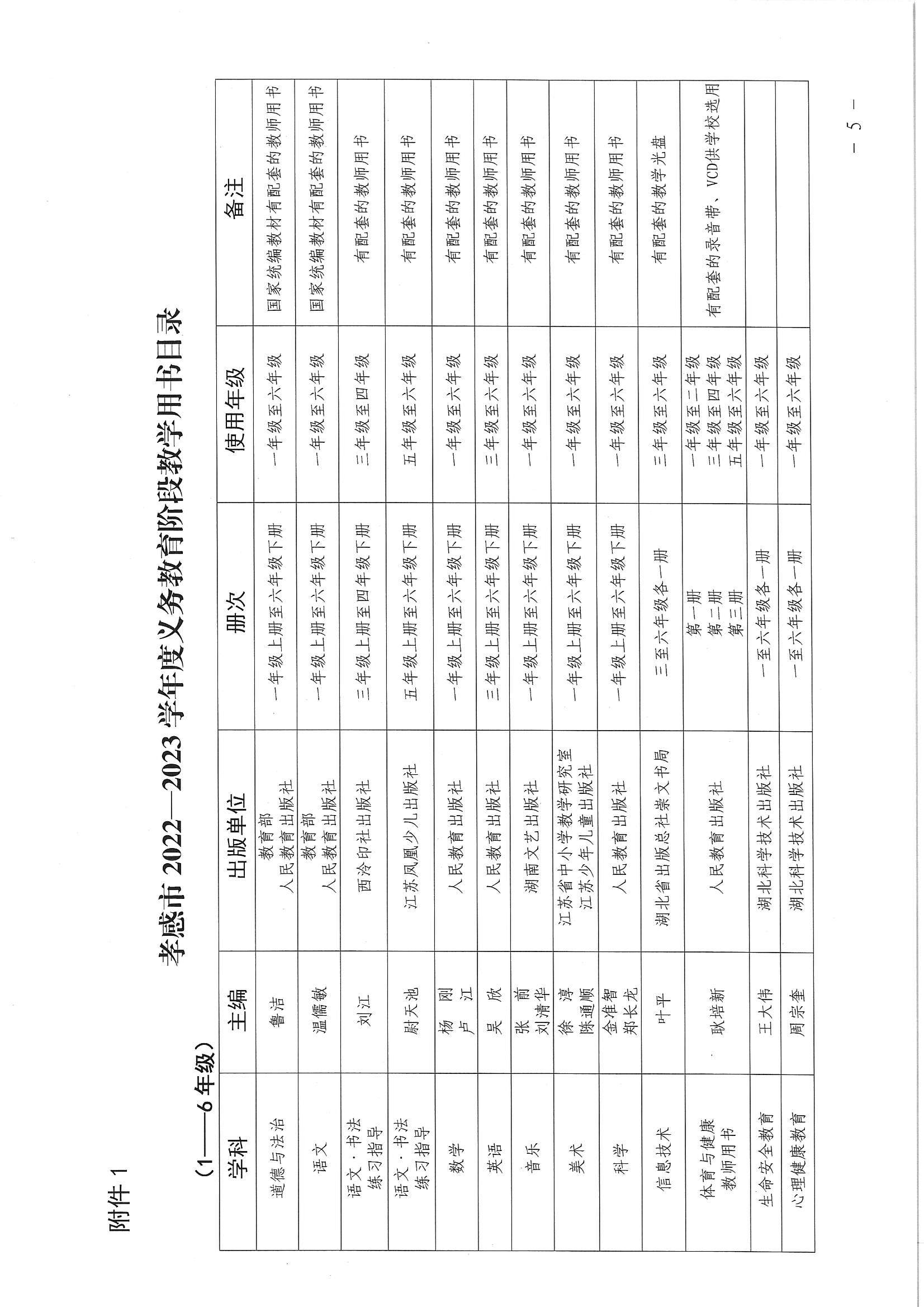 2、初中7-9年级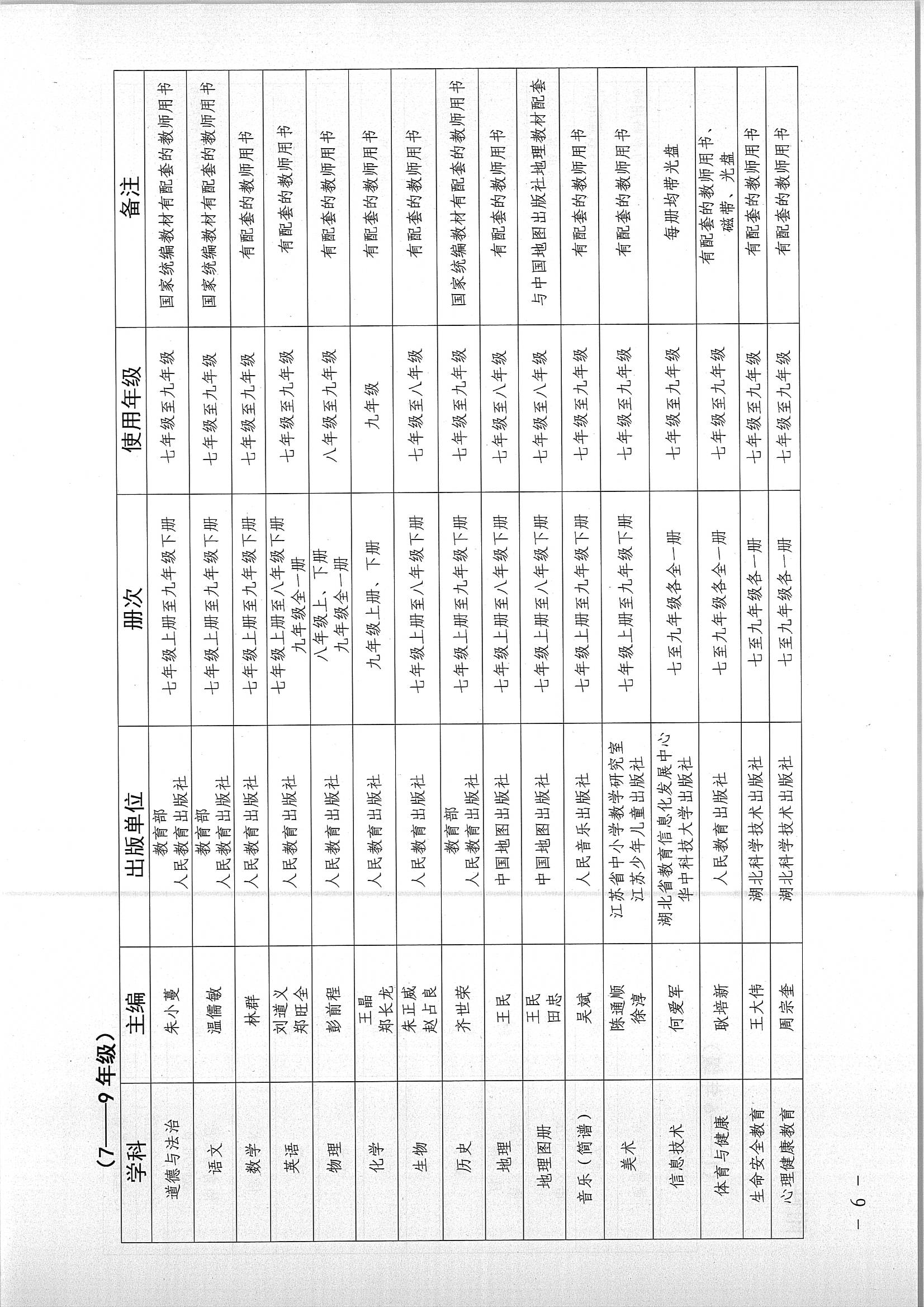 3、特殊教育学校教材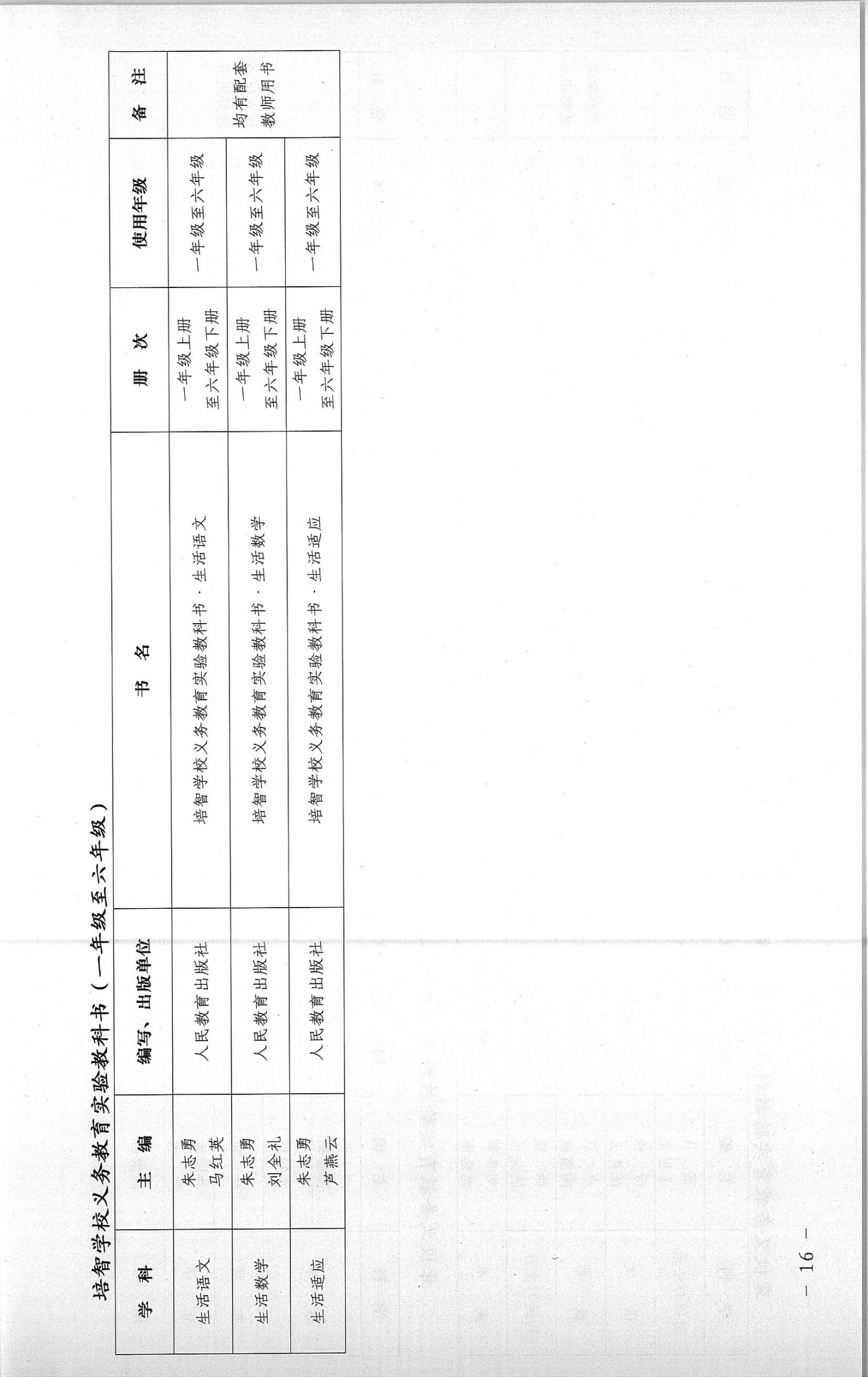 